Sabbatical Report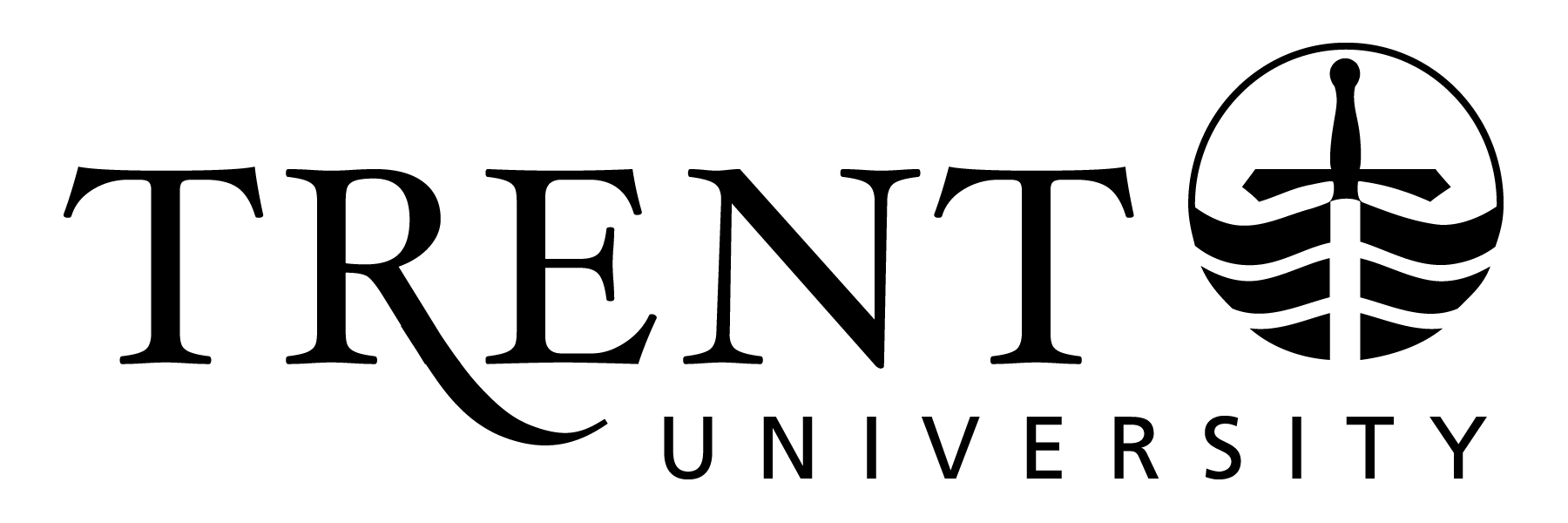 COMMITTEE ON ACADEMIC PERSONNELDescribe your research activities, noting in the report their relation to the sabbatical plan you filed with COAP, outlining academic activities and accomplishments, actual and anticipated. Please attach an electronic copy of your sabbatical application if possible.Name: Date Submitted: Department/Program: Date of Sabbatical: Location of Sabbatical: 